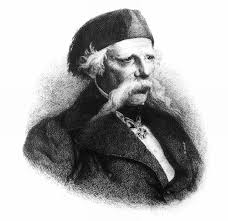 РАЗВОЈНИ ПЛАН ШКОЛЕ И ЕВРОПСКИ РАЗВОЈНИ ПЛАН  ОСНОВНЕ ШКОЛЕ,,ВУК КАРАЏИЋ’’ БАЈМОКЗА ПЕРИОД ОД 2019/2020. ДО 2021/2022. ГОДИНЕ                                           Септембар 2019. године, Бајмок Уводна реч:Школа је у току последњих годину дана кренула великим корацима на путу развоја и осавремењавања. Промене захтевају нови школски развојни план. Поред нове модерне и брзе интернет конекције, скоро свака учионица  (наставник) има лаптоп и пројектор. Добијена су  средства од фондације „Темпус“ (Ерасмус+) за професионално усавршавање наставничког кадра у иностранству.  Захваљујући  вредном раду и заинтересованости ученика на међународним  пројектима у оквиру Етвининг платформе, добијена је и Национална ознака квалитета и школа је добила Европску  ознаку квалитета, чиме је уврштена у 1200 најуспешнијих школа у Европи.Наставници и учитељи су свесни да морају пружити ученицима не само знање из уџбеника, него и функционално знање, изградити и развијати компетенције које су потребне за  успешно савладавање нових технологија, како би ученицима омогућили да буду спремни на  нове изазове. У њиховој будућности најважније особине ће бити креативност,  спремност на сарадњу, ИКТ вештине, али и осећај и спремност за прихватање различитости и мултикултуралности. Мисија  школе : 	Промовисањем целоживотног учења покоазаћемо најбољи начин личног развоја у корист појединца и целокупног друштва. Суштински задатак школе је да кроз образовно-васпитни процес и ваннаставне активности ученици усвајају знања из различитих области уз уважавање специфичних потреба сваког детета и њихових индивидуалних разлика. Подстицанњем и неговањем савремене наставе и позитивне људске вредности, деца се припремају да постану одговорни грађани демократског друштва. Школа остварује мноштво контаката са школама из региона и Европе, како би размењивала искуства и унапређивала наставу, рад наставника, методе и технике предавања градива и васпитавања ученика обзиром да је школа васпитно-образовна установа.Уложено је много труда у то да родитељи ђака виде себе као активне учеснике у настави и ваннаставним активностима и у којој заједничким деловањем запослених, родитеља и ученика утичу на то да школа буде пријатно место пуно међусобног разумевања и поштовања, да се негује развој личних капацитета сваког детета, толеранција на разлике, прихватање и хуман однос међу ученицима, да се развија свест о потреби ненасилног понашања,  узајамно разумевање ученика, наставника и родитеља.Уважавање различитости, као и неговање духа међусобне толеранције, за нас представљају главну смерницу у даљем унапређењу не само наставе него и међуљудских односа. Визија  школе :   	Визија запослених у школи тежи ка томе да желе постати, не само центар за образовно-васпитни рад, него и центар културе који остварује сигурност како за садашње тако и за будуће ученике. Школа и колектив су усмерени на константно унапређивање и осавремењивање наставног процеса, развијаће мотивацију за учење, способности, интересовања ученика и оспособљаваће ученике за примену знања у пракси. Школи су потребни стручни наставници, који се стално усавршавају, користе савремене технологије и технике учења, сарађују са наставницима и институцијама из региона и шире, размењују искуства и радећи на сопственом усавршавању у земљи и у инострантсву, усавршавају наставни процес учећи од европских колега.Још један од циљева школе и целокупног колектива је да она постане школа без насиња, где се негује мултикултуралност, поштовање  и прихватање различитости, савремена настава и припремање ученика  за даље школовање, као и оспособљавање ученика да једног дана постану самостални и самосвесни грађани   цивилног друштва. Сем циљева стриктно везаних за школу и васпитно-образовни програм, подизање нивоа еколошке свести  је исто међу важним циљевима.     	Неопходно је да школа буде увек отворена, интерактивна, савремена, опремљена, окренута позитивним трендовима, да постане место где ђаци, наставници и родитељи радо долазити и одлазити задовољни. Тежи се ка томе да у школи наставници и ученици уче заједно, вреднују и самовреднују процес учења и подучавања и стално га унапређују стварајући вредности које одговарају савременим и будућим изазовима и који својим радом и знањем промовишу значај одрживог развоја и инклузивног друштва.Историјат  школе:Основна школа "Вук Караџић" се налази у Бајмоку. Почетак школства у Бајмоку се везује за другу половину XVIII века. Школска зграда се налазила у школској сесији у близини црквене сесије. Основна школа "Вук Караџић" је настала спајањем две основне школе "Никола Тесла" и "Светозар Марковић" 1963. године а зграда садашње матичне школе  налази се у центру Бајмока. Поред централне школске зграде постоји и oдвојено одељење на Рати.                                                                                                                       У кругу школског дворишта, централне школе почетком јуна 2007. године почела је градња нове школске зграде за предметну наставу са око 2500 квадратних метара. Зграда је саграђена 2009. године од када се и реализује настава у том простору. Нова школска зграда  је у потпуности опремљена  школским намештајем као и наставним средствима. У оквиру нове зграде се налази се 15 кабинета, канцеларије као и школска кухиња са трпезаријом. Стара централна школска зграда која је реновирана остала је и даље у функцији наставе, у њој се реализује разредна настава, поседује 17 учионица. Тако  су  створени услови за реализацију целокупне наставе у преподневној смени. Две учионице су у функцији предшколског васпитања и образовања.                Школски простор све више постаје средиште  збивања у Бајмоку не само захваљујући добрим просторним условима већ и доброј сарадњи у локалној заједници. Откупом једне приватне куће отворила  се могућност за изградњу спортских терена за мале спортове. За сада школа располаже са једним вишенаменским тереном и лепо уређеним и ограђеним школским двориштем. Предности:Мултинационалност ученика, села и  колективаОдлични услови рада што се тиче стања школске зграде, кабинети за предметну наставу, фискултурна салаДобри међуљудски односи у колективуСигурност ученика у школиУчествовање на такмичењима, смотрама и пројектима из разних наставних предмета али и ваннаставних активностиДобра сарадња са родитељима и локалном самоуправомВелики проценат стручне заступљености наставног кадра Укљученост ученика у еTwinning пројектеДугогодишња сарадња са школом „Алекса Шантић“ из А.Шантића и „Хуњади Јанош“ из Бачалмаша (Мађарска)Наше слабости:Слаба заступљеност савремених наставних метода, интерактивне и активне наставе у току извођења наставеЗаостали рачунари у кабинетима за извођење наставне информатике и рачунарстваСпречавање раног напуштања школе, које постаје све чешћа појава нарочито код деце из социјално угрожених породицаНедостатак праксе за стручно извођење наставе за ученике са специјалним потребама (ИОП1,2,3)Резултати на квалификационим испитима на крају 8. разреда, са којима не можемо бити задовољниСлабо информатичко знање наставног кадра Исељење породица из Србије у иностранство, али и пресељење у веће градове у нади бољег животаРазвојни планови :Колектив ако жели да унапреди рад са ученицима првентсвено мора пружити подршку наставницима и учитељима:У развоју ИКТ  вештина  наставника, јер за успешно праћење и развијање ових вештина код ученика једино је могуће ако  ми, наставници имамо потребно знање. Учење страног језика или подизање нивоа знања првенствено енглеског и немачког језикаУпознавање начина примене разних облика рада са ученицима (рад у групама, паровима, индивидулани рад)Управљање владањем, пажњом ученика и радом у одељењима, мотивација ученика  за сарадњу и учење, стварање позитивног односа и са ученицима са проблемима у владању Учење и упознавање нових метода у циљу стицања  статуса  школе без насиљаПримена савремених метода у току извођења наставе (пројектно оријентисана настава- Project Based Learning, изврнута учионица- Blended Learning, интерактивна настава, међупредметна настава) Да наша школа буде партнер дргим школама из целе Европе (да постанемо еТвининг школа (да се што више наставника прикључи еТвининг-у). Као партнери у разним пројектима нађемо своје место међу Европским школама и другим организацијама.Развијање вештине управљања каријером код наставника и код ученикаСачување традиционалне културе, упознавање ученика са другим културама и подизање свести о важности мултинационалне и мултикултуралне срединеСпречавање раног / превременог напуштања школовања Професионално вођење образовне иституције - упознавањем начина рада, планирања, вештине организације рада других установа у другим  земљамаУпознавање разних стратегија учења, развијање индивидуалне и колаборативне креативности код ученика Размена  идеја и примена добре праксе других наставника и образовних установа Подизање свести о важности здравог начина живота (исхрана, разне спортске активности, итд)  Личнa карта школеУ последњих пет година чланови школског колектива учествовали су на пројектима, акредитованим семинарима и обукама организованим од стране Министарства просвете на нивоу школе и изван ње. Неки од њих су:Пројекти:Пројекат међународне сарадње ОШ „Вук Караџић“у Бајмоку и гимназије „Хуњади Јанош у Бачалмашу.Храна за моје срце: Под покровитењством Завода за јавно здравње Суботица за ученике нижих разреда.Радионице центра за социјални рад.Завод за унапрећивање образовања и васпитања у протеклих година је акредитовао програм превенције болести зависности: Први корак превенције. Програм је подржан од стране колектива  наше школе.Летњи камп “Чупава Ката”. Која је први пут организована у току летњег распуста и на нашу велику радост имали смо већи број учесника него што смо планирали. Камп ће постати традиционалан, а теме ће остати исте: Рaзвиjaњe мултикултурaлнoсти, упoзнaвaњe трaдициje и културe свoг и других нaрoдa сa кojимa живимo. Чувaњe културнoг блaгa кoje имaмo бeз oбзирa нa eпoху нaстaнкa, рeлигиjу. Oтклaњaњe прeдрaсудa(нпр. o Рoмимa). Сaрaдњa мeђу дeцoм рaзличитих узрaстa, из рaзличитих шкoлa, грaдoвa, држaвa. Сaвлaдaвaњe живoтних вeштинa. Пoвeзивaњe грaдивa из рaзличитих прeдмeтa сa свaкoднeвним живoтoм, мултидисциплинaрнoст. Oбрaдa тeмa зa кoje у шкoли нeмa врeмeнa.   Eрaзмус+ je прoгрaм Eврoпскe униje, кojи имa зa циљ дa унaпрeди рaзвoj свих нивoa oбрaзoвaњa oд прeдшкoлских дo висoкoшкoлских устaнoвa. Oвaj прoгрaм пoвeзуje зeмљe члaницe и пoмaжe у ojaчaвaњу вeзa измeђу фoрмaлнoг, нeфoрмaлнoг и инфoрмaлнoг учeњa.Пoрeд рaдa нa рaзним прojeктимa, прeкo eTwиннинг-a обезбеђено је учeствoвaње и нa рaзним сeминaримa (вeћинoм oнлajн) у циљу прoфeсиoнaлнoг рaзвoja. Eрaзмус + и eTwinning oргaнизуjу и сeминaрe ширoм Eврoпe.Велики број запослених (учитељи, наставници, директор, секретар, педагог) похађао је акредитоване стручне семинаре, обуке, саветовања и то:1.Информационо комуникационе технологије на часу2Летња академија3.Луткарство у настави и ванаставним активностима4.Јачање професионалних капацитета запослених5.Умеће комуникације6.Учење и како се учи7.Примена метода технике мапе ума8.Мапа учења9.Превенција болести зависности10.Пројектна настава11.Школа за 21.век12.Дигиталне компетенције13.Корак по корак до интерактивног часа и евиденције портфолиа14.Напредовање ученика- резултат тимског рада15..Школа будућности -е- алати у настаави16.Како да не боли глава због обавезне и препоручене педагошке документацијеУченициНа почетку школске 2019./2020 године у  школу је уписано 545 ученика, Наставу на српском језику прати 470 ученикаНаставу на мађарском језику прати 97 ученикаУ матичној школи наставу прати 471 ученик.У школи на Рати наставу прати 43 ученика. У матичној школи настава се реализује у 12 нижих одељења и у 16 виших. Сви наставу похађају у преподневној смени док у школи на Рати, се настава реализује у четри одељења у преподневној смени.ПостигнућаУченици учествују на такмичењима у организацији Министарства просвете из већине наставних предмета. У претходним годинама запажене резултате постигли су ученици који су учествовали на такмичењу из: историје, биологије,хемије, техничког и информатичког образовања, немачког и мађарског језика (на општинском, окружном, међуокружном и републичким такмичењима) Женска рукометна и мушка и женска фудбалска екипа су заузимале значајна места на општинском, окружном и међуокружном такмичењу.Школа прати рад и успехе ученика, похваљује и награђује (у сарадњи са месном заједницом, донатори локалне фирме ) ученике са најбољим резултатима.Ученици су спона између породице и школе. Њихово васпитање и образовање није задатак само школе већ и породице. Могућности које свака породица пружа нису идентичне, што зависи од много фактора (материјални положај, образовање родитеља, структура породице...). Због тешких финансијског стања већине породица родитељи проводе све мање времена (и квалитативно и квантитативно) са својом децом. Велики број родитеља ради у иностранству, па су недељама одвојени од осталих чланова породица. Зато је врло важно да се повежу школа и родитељи. Сарадња наставника и родитеља је могућа само онда ако је основана на поверењу и узајамном труду и раду, што то ће се повољно одразити на рад, залагање и учење ученика. Просторни капацитети школеМатична школа:      	Године 2009 изграђена је нова школска зграда. Зграда располаже са 15 кабинета, канцеларијским простором, зборницом, кухинњом са трпезаријом, санитарним просторијама. Све је опремњено најсавременијом опремом. У склопу овог простора функционише кабинет за информатику и кабинет за учење страних језика. Кабинети су добро опремљени рачунарима и аудио визуелним урећајима, белим таблама, на располагању су и две интерактивне табле.Стара школаска зграда располаже са 17 учионица, две зборнице и санитарним простором као и друштвеном салом кухињом са трпезаријом и радионицом.. У комплексу школе се налази и фискултурна сала у којој се реализује настава, али која није у власништву школе. Лепо уређено и ограђено школско двориште и један одбојкашки терен. Добар просторни капацитет омогућио је да се настава у матичној школи одвија у преподневној смени. Од 2015/16 године две учионице су дате предшколској установи „Наша радост“.Одељење на Рати:      Одељење на Рати располаже са четири учионице, кухињом, санитарним простором и великим школским двориштем. Настава се реализује за ученике нижих разреда и једној смени, захваљујући добровољној акцији у којој су учествовали наставници, ваннаставно особље и родитељи. Од две направили су четири функционалне учионице, које су опремљене савременим наставним средствима.Дневна организација рада        Ученици од I до VIII разреда у матичној школи и на Рати  похађају наставу пре подне у једној смени и настава почиње у 7.45 часова.Од текуће 2021. школске године, школа учествује у пројекату „Обогаћена целодневна настава“. Ове активности почињу од 14 часова па до 16 часова у зависности од интересовања ученика. Распоред подлеже променама у зависности од интересовања ученика.РАСПОРЕД АКТИВНОСТИ	 5-8 разредРАСПОРЕД АКТИВНОСТИ 1-4 разредФинансирање школеШкола се финансира из градског буџета, из покрајинског буџета Војводине и буџета Републике Србије. Из градског добија средства за материјалне трошкове и инвестиције , а и из републичког за лични доходак запослених. Део средстава обезбеђује из невладиних организација и од привредних организација у окружењу,као и учешћем у пројектима. Ресурси срединеОсновна школа је установа од посебног друштвеног значаја и  неопходно је да успоставља сарадњу са свим субјектима друштвене средине који имају интересе за рад школе, као и ради остваривања сопствених интереса преко њих. Устаљена је сарадња са другим школама, са установама из области културе, здравства и образовања, са месним заједницама, друштвеним и приватним предузећима:Министарство просвете и наукеШколска управаСкупштина општине СуботицаМесна заједница БајмокДом здравља у БајмокуКУД "Јединство-Еђшег" Српски културни центар"Никола Тесла"Буњевачки културни центар.КУД "Дожа Ђерђ"Центар за социјални рад СуботицаПравославна цркваКатоличка цркваВатрогасно друштвоПолицијска станицаПривредни субектиАнализа стања Извештај о самовредновању рада школе: 	Школски развојни план урађен је на основу извештајa о самовредновању рада школе. Процес самовредновања у школи се спроводи од школске 2015/2016. године. Овде ће бити приказане вредноване кључне области, подручја вредновања, показатељи, као и нивои остварености, добре и лоше стране рада, тј. анализа резултата шта се до сада урадило, које активности су добро реализоване, а које је потребно додатно унапредити.Подручја самовредновања1.Школски и годишњи план радаУ предходном петогодишњем циклусу самовредновани су:●       Структура и садржај Годишњег плана радаРезултати: шта је до сада реализовано - анализа позитивних страна вредноване области●       Годишњи план рада школе усклађен је са законском регулативом●       Годишњим планом рада утврђено је време, место, начин и носиоци остваривања програма образовања и васпитања●       Усвајање ГПРШ-а од стране Наставничког већа и Школског одбора у законском року●       Извештаји о раду школе – извештаји о реализацији ГПРШ-а●       Формирање базе података о стручном усавршавању наставникаШта је потребно урадити:●       Радити на ГПРШ-у и учинити га што конкретнијим, функционалним, оперативним и прегледним●       Радити на побољшању механизама праћења остваривања и евалуације ГПРШ-а●       Повезати ГПРШ са ШРП-ом и процесом самовредновања2. Настава и учења Планирање и припремање●       Наставни процес●       Учење●       Праћење напредовања ученикаРезултати: шта је до сада реализовано - анализа позитивних страна вредноване области:●       Планови рада урађени су у складу са прописаним наставним планом и програмом, тј Школским програмом●       Анализа коришћења облика рада у оперативним плановима●       Припреме имају јасну структуру, наведени су сви потребни елементи●       Усклађивање писмених вежби и писмених задатака●       Посета часова – током целе године ●        Часови додатног рада, допунске наставе, секција – договор, извештаји – Стручна већа, ОВ, НВ, СР, ШО●       Планирање и припремање●       Праћење напредовања ученикаРезултати: шта је до сада реализовано - анализа позитивних страна вредноване области:●       Планови рада урађени су у складу са прописаним наставним планом и програмом, тј Школским програмом●       У току године се одржавају огледни часови, на којима присуствују чланови актива●       Усклађене су периодичне провере знања●       Око 90% наставника предметне наставе припрема задатке по нивоима за часове утврђивања, вежбања и за тестове знања●       Оцењивање се обавља сагласно прописаном Правилнику о оцењивању●       Оцењивање из појединих предмета врши се уочи класификационих периода●       Код наставника предметне наставе ученици  добијају повратну информацију о оцениШта је потребно урадити:●       Даље унапређивати квалитет наставног процеса (већа корелација између сродних наставних предмета, израда годишњих и оперативних планова на основу образовних стандарда, интензивирање припремања за сваки час)●       Израда годишњих и оперативних планова на основу стандарда●       Сређивање и преглед педагошке документације – стални задатак●       Наставити континуирано стручно усавршавање наставника у циљу примене образовних стандарда у оцењивању●       Путем стручног усавршавања оспособити наставнике да прате напредовање ученика током целе школске године континуираним, редовним и репрезентативним оцењивањем. 3. Постигнућа ученика●       Оцене и успех●       Квалификациони испити и такмичења●       Мотивисаност ученикаРезултати: шта је до сада реализовано - анализа позитивних страна вредноване области:●       Анализа успеха ученика на крају сваког класификационог периода – НВ, СР, ШО●       Полугодишњи, годишњи и инвентарни тестови – анализа на ОВ и НВ●       Учешће ученика на такмичењима (састанци Стручних већа, НВ, СР, ШО)●       Јавне похвале за уложен труд и постигнут успех на такмичењима●       Припрема за полагање квалификационог испита и завршног испита (договор, пробна полагања, анализа)●       Истраживања стручног сарадника - професионална интересовања ученика 8. разредаШта је потребно урадити:Појачати рад на часовима допунске наставе и додатног рада – стални задатакВеће укључивање ученика у изради програма школских ваннаставних активностиОрганизовати већи број симулација завршног испитаРадити на објективном и јавном оцењивању4. Подршка ученицима●       Безбедност и сигурност ученика у школи●       Праћење физичког, здравственог и емоционалног стања и социјалних потреба ученикаРезултати: шта је до сада реализовано - анализа позитивних страна вредноване области:●       Израђен правилник и утврђене процедуре у вези са безбедношћу и заштитом ученика у школи●       Ученички парламент успешно функционише дугих низ година. Ученици су веома активни у изношењу идеја, мишљења.●       Број ученика укљућених  у процес  инклузивног образовања  расте из године у годину. Зато је потребно ставити нагласак на стручно усавршавање наставника за рад са ученицима по ИОП-у.Шта је потребно урадити:●       Даљи рад на превенцији насиља и безбедности ученика●       Веће укључивање Ученичког парламента у живот и рад школе●       Стално стручно усавршавање наставника за пружање подршке ученицима који уче по ИОП-у 5. Етос●       Углед и обележја школеРезултати: шта је до сада реализовано - анализа позитивних страна вредноване области (неке од активности):●       Направљен је школски  сајт, али застарео.  Морамо направити нови сајт. ●       Обележавање Дечје недеље●       Сусрети са јавним личностима (песници, глумци)●       Учешће на прослави Дана Бајмока●       Редовно уређење школског простора и околине●       Обележавање Дана школе●       Јавне похвале  за уложен труд и постигнут успех на такмичењимаШта је потребно урадити:●       Сачинити тим за одржавање школског сајта●       Наставити и проширити сарадњу са локалном заједницом6. Ресурси ●       Наставни кадарРезултати: шта је до сада реализовано - анализа позитивних страна вредноване области:●       Стручно усавршавање (акредитовани семинари и предавања у оквиру Већа)●       Континуирана сарадња са Националном службом за запошљавање ради обезбеђивања стручног наставног кадра●       Редовно организовање огледних часоваШта је потребно урадити:●       Наставити са стручним усавршавањем●       Наставити сарадњу са Националном службом за запошљавање ради обезбеђивања стручног наставног кадра7. Руковођење, организација и обезбеђивање квалитета Структура и садржај школског развојног планаРезултати: шта је до сада реализовано - анализа позитивних страна вредноване области:●                 уведено је свих шест кључних области ШРП●                 уведени су образовни стандарди●                примењујемо индивидуалне образовне планове●                 формиран је Ученички парламент  Шта је потребно урадити:●                 Урадити нови школски развојни план за наредни период.Сагледавши потребе школе издвојено је неколико жељених праваца у развоју школе:●       Унапређење услова живота и рада ученика и наставника.●       Стимулисање и интензивирање рада у наставним и ваннаставним активностима ●       Подизање компетенције наставника у коришћењу нових технологија .●       Неговање свих видова сарадње унутар колектива.●       Перманентно осавремењивање наставе.●       Даље подстицање стручног усавршавања.●       Обезбећивање стручног кадра.●       Прилагођавање наставе специфичним развојним могућностима, потребама, и интересовањимна ученика.●       Стварање услова за рад на реализацији Инклузије тј унапрећивање рада са децом којој је потребна додатна подршка.●       Неговање тимског рада.●       Повећање степена ангажовања ученика у вананставним активностима.●       Изграђивање позитивних животних ставова код ученика .●       Стварање услова за рад продуженог боравка.●       Подизање угледа школе у локалној заједници.●       Развијање партнерских односа ученик-наставник-родитељ-локална и шира друштвена средина.Преглед досадашњих активности Иако је колектив углавном задовољн изгледом и опремљеношћу школских објеката, у њих, као у сваку кућу, треба стално улагати.Од већих промена везано за улагања  могле би се набројати следеће активности:●       На централној згради 1 је урађена спољашња и унутрашња фасада.●       На централној згради 2 је такође урађена спољна и унутрашња фасада. Замењени су прозори и врата на унутрашњем делу зграде●       Замењено је пет подова у централној школи у учионицамаСаницаја санитарног чвора (женски део) у старом делу школеЗамена штедљиве ЛЕД расвете (пројекат под покровитељством Покрајинског секретаријата за енергетику и локалне самоуправе града Суботице)Санација спољњег зида старог дела школе због сливања воде након кишасукцесивно санирање плафона у старим деловима школе, као и жицовање зидова истих ради хигијене и изгледа учионица нижих одељења.увођење дигиталне мреже у целу школу. ●       Уређено је двориште у матичној школи, прилази,стазе, ограда фонтана, садња дрвећа...Овељење на Рати:●       Кречење, фарбање дрвенарије●       Замењени су подови у две учионице●      Мада постоји стари веб сајт школе, треба направити функционалан веб  сајт, ФБ страница школе служи за информисање од раду и дешавањима Тим за школско развојно планирање           Школски развојни план који је сачинињен је трећи по реду и  представља континуитет планирања за даљи развој  квалитета рада школе.  Тим сачињавају: Љубица Покорник, директорРајка Томановић Токовић, психологОља Зелић, педагог школеЛордан Стипић, наставник РНЗорица Кнежевић, наставник РНМарија Мискин, наставник физичког васпитањаРозалија Фабијан Хајнал, наставник РНСања Маривић Бјелица, професор историјеТибор Крижан, професор ТОАлександра Сузана Дидановић, наставник РНМарио Вуковић, члан  Ученичког парламентаЖељко Кљајић, члан Школскогг одбораЈелена Петровић,члан Савета родитељаЗаконски и стратешки оквир  	Школски развојни план ослања се на оквире и смернице законске регулативе и стратешких докумената и усмерен је ка  принципима одрживог развоја и квалитетног образовања за све.  Законски оквир ШРП-а:Уставни оквир за доношење Школског развојног плана је уставна гаранција права  сваког на образовање утврђена одредбом члана 71 Устава Републике Србије. Такође, уставом се јемче, и као таква, непосредно примењују људска и мањинска права зајамчена општеприхваћеним правилима међународног права, потврђеним међународним уговорима и законима, и то: Европска конвенција за заштиту људских права и основних слобода. Међународни пакт о економским, социјалним и културним правима и Конвенцијом Уједињених нација о правима детета. Доношење развијног плана један је од елемената аутономије школе прописан одредбама Закона о основама система образовања и васпитања. Приликом израде Развојног плана у виду се морају имати у виду следећи релевантни закони:Закон о основама система образовања и васпитања Закон о Основној школи  Закон о Предшколском васпитању и образовању   Закон о друштвеној бризи о дециЗакон о забрани дискриминацијеЗакон против насиља у породициЗакон о радуЗакон о јкавним службамаПородични законЗакон о спречавању злостављања на радуЗакон о заштити података о личностиЗакон о платама  у државним органима и јавним службама      Пратећи законски и подзаконски акти и прописи који регулишу сферу                             просветне и социјалне политикеЗакони који су наведени у директној су вези са  приоритетним областима које су  одређене. За Школски развојни план од велике важности су и следећи документи који опредељује национални стратешки оквир Развојног плана.  
 Стратегија развоја и промоциј друштвено одговорног пословања у  РССтратегија  увођења чистије производње у РССтратегија развоја енергетике  РССтратегија регионалног развоја Србије Стратегија подстицања страних улагања Стратегија биолошкe разноврсности РСНационална стратегија за младе Стратегија развоја образовања одраслих у РС Стратегија развоја спорта у РССтратегија развоја здравља младихНационална стратегија за превенцију и заштиту деце од насиљаСтратегија за борбу против дрога у РСНационална стратегија за побољшање положаја жена и унапређивање родне равноправностиСтратегија унапређења положаја особа са инвалидитетом у РСНационална стратегија одрживог развојаСтратегија смањењења сиромаштва   Анализа ситуацијеАнализа заинтересованих странаЕвропски развојни план школеЗа период  од 2019. до 2024. годинеШкола се налази у Бајмоку, на северу Србијe, u  Војводини. Настава се изводи за ученике од 1. до 8. разреда, на српском и на мађарском језику. Настала је спајањем две основне школе давне 1963.године.  2007.године почела је изградња нове школске зграде у кругу централне школе. Од новембра 2009. године настава за више разреде се изводи у школској згради. Ту постоји 15 кабинета  за предметну наставу, школску кухињу са трпезаријом и канцеларије. Стара централна школска зграда је само делимично реновирана, ученици нижих разреда ту похађају наставу у 17 учионица. Настава се изводу у једној, преподневној смени.  Личнa карта школе Развијена је свест, наставника и учитеља да је неопходно да пруже ученицима не само знање из уџбеника, него функционално знање. Да помогну при изградњи и развијању компетенција које су потребне за  успешно савладађе нових технологија, да омогуће ученицима да буду спремни на  нове изазове. У њиховој будућности за њих најважније особине ће бити креативност,  спремност на колаборацију, ИКТ вештине, али и осећај и спремност за прихватање различитости и мултикултуралности и целокупан колектив школе је спреман да удруженим снагама ради на томе. ОШ „Вук Караџић“ Бајмоки-мејл адреса:osvukkaradzicbajmok@mts.rsВеб страницаhttp://www.osvukkaradzicbajmok.edu.rs/Тел/факс024/762-013Подручна одељењаРата024/762-178Директор школе :                  Љубица ПокорникДиректор школе :                  Љубица ПокорникДиректор школе :                  Љубица ПокорникДиректор школе :                  Љубица ПокорникЗапослени у школиДиректор школеШколски педагогШколски психологНаставник разредне наставеНаставник предметне наставеПомоћно особљеБрој особа1111835231. раз.   2. раз3. раз.   4.раз.    5.раз.   6. раз.   7. раз.    8. раѕсвега67615164847177705451.раз2.раз3.раз4.раз5.раз6.раз7.раз8.разсвега61474755746164624711.раз2.раз3.раз4.раз5.раз6.раз7.раз8.разсвега61449101013874ПОНЕДЕЉАКУТОРАКСРЕДАЧЕТВРТАКПЕТАК13:00-14:00Подршка у учењуМилена Витас13:00-14:00Подршка у учењуМарија Илић13:00-14:00Подршка у учењуАлександар Леро13:00-14:00Подршка у учењуЉиљана Гргић13:00-14:00Подршка у учењуАндреа Беседеш14:00-15:00Покрени умБиља СинадиновићАндреа Беседеш14:00-16:00Креирамо и стварамоЗорица ЖивковићКсенија Нађ14:00-15:00English can be funСлободанка Милетић14:00-16:00ПолигониЂуро ВерићКрсто МиличићНенад Флорин14:00-16:00Кад порастем бићу...Андреа Беседеш14:00-16:00Креативни драмски процесиМарија ИлићМилена Витас14:00-16:00Упознајмо светСања БјелицаИван Вулековић14:00-16:00Природа од папираЕлизабета КлиноцкиКристијан Миланковић14:00-16:00ПолигониЂуро ВерићКрсто МиличићНенад Флорин14:00-16:00Кад порастем бићу...Андреа БеседешПОНЕДЕЉАКУТОРАКСРЕДАЧЕТВРТАКПЕТАК12:00-13:00Подршка у учењу12:00-13:00Подршка у учењу12:00-13:00Подршка у учењу12:00-13:00Подршка у учењу12:00-13:00Подршка у учењу14:00-15:00Драмском игром до осећања исценеНаташа Косановић14:00-15:00Мали истраживачиДаница Товаришић14:00-15:00Забавна математикаДаница Товаришић14:00-16:00Маштамо и стварамоЗорица КнежевићСања Шакић14:00-15:00Правилна исхранаЛариса Зрнић14:00-16:00Слане и слатке посластицеДаринка Бокић Ерак14:00-15:00ПолигониМарија Мискин15:00-16:00Ми плешемоДаница Товаришић14:00-16:00Маштамо и стварамоЗорица КнежевићСања Шакић15:00-16:0014:00-16:00Слане и слатке посластицеДаринка Бокић Ерак15:00-16:00Путујмо СрбијомДаница Товаришић15:00-16:00Ми плешемоДаница Товаришић14:00-16:00Маштамо и стварамоЗорица КнежевићСања Шакић15:00-16:00ЗАИНТЕРЕСОВАНЕСТРАНЕИНТЕРЕСИОГРАНИЧЕЊАСТРАТЕГИЈЕ  УКЉУЧИВАЊАУЧЕНИЦИ Школа им представља пријатан амбијент; уважавање личности, занимљива настава која их мотивише ; у школи могу да испоље своја интересовања,  уважава се њихово мишљење и   разумеју се њихови проблеми: јасна су им правила понашања, знају своја права и одговорностиНемају довљјно искуства, не уважава се њихово мишљење, недовољна организованост, страх од ауторитета, незаинтересованост Активности ученичког парламента; Часово одељенског старешине; Учешће у изради планова; Грађанско васпитањеНАСТАВНИЦИЗАПОСЛЕНИПодршка, уважавање, поштовање добра атмосфера и међуљудски односи; одсуство мобинга;  доследна примена правила , одлука, решења, планова;  унапређење квалитета наставе; равномерно учешће у тимовима и активностима; уважавање рада и труда; јасна подела улога и одгиворности; добра опремљеност школе; подршка стручне службе и стручних већа;Незаинтересованост и немотивисаност за унапређење професионалних компетенција у пракси; недовољна знања о педагошко-психолошким карактеристикама школског учења и методичко дидактичким принципима; страх од ауторитета; Израда правилника о награђивању и похваљивању наставника; Израда процедура примене наученог на семинарима; Израда плана самовредновања стручних већа; тимско припремање за извођење и евалуацију наставе; Тимски рад; организовање заједничких дружења, акцијаРОДИТЕЉИБезбедност; стицање и примена знања; уважавање и пријатна осећања; исцрпне информације; уважавање иницијативе за променама; унапређење квалитета наставе и сарадње; напредовање деце; добра опремљеност школе; знају када се и како оцењују деца; Незаинтересованост; недостатак времена; неосвешћеност; Активно учешће у саветима родитеља; Дан замене улога, Презентација занимања; Испитивање ставова;  Учешће у раду тимова (формирање тима за израду правилника о надокнади штете); обавештавање родитеља о плану вредновања напредовања ученика; Школски одбор; Присуствовање часовима; Учешће у акцијама; ЛОКАЛНА САМОУПРАВАУспешна и економична школа која је иницијатор развоја свести о одрживом реазвоју; промотер  стратегија и локалних планова; сарадник и партнер на заједничким акцијама и пројектима; смањење сиромаштва; брига о деци: формирање образованих, узорних, одговорних и демократски оријентисаних грађана;недостатак средстава; законски прописи; незаинтересованост надлежних;  Укључивање школе у израду стратегија и локалних планова; иницијатива школе;  Рад на заједничким пројектима  и потребама кроз партнерство и сарадњу; Потписивање протокола сарадње; МЕСНА ЗАЈЕДНИЦА И ГРАЂАНИПостојање школе која даје квалитетно образовање; организовање културних, образовних и спортских садржаја; доприноси угледу месне заједнице; сарадник и партнер на решавању заједничких проблема и унапређењу живота у месној зајеници; Месна заједница и школа до сада су добро сарађивале, највећи проблем је недостатак средстава; Заједнички пројекти и акције, волонтерски рад;ЗДРАВСТВЕНЕ УСТАНОВЕПромоција здравих стилова живота; превенција здравља; едукативни сарджаји из здрваственог васпитања; Недостатак времена; средстава; Спровођење едукативних програма у школи; заједничке акцијеОСТАЛЕ ОБРАЗОВНЕ И ВАСПИТНЕ УСТАНОВЕПримери добре праксе; сарадња и партнерство; стручна помоћ; квалитетна знања ученика; Незаинтересованост; неосвешћеност; затвореност; немотивисаностУспостављање процедура сарадње; заједнички пројекти и акције: СПОРТСКА УДРУЖЕЊАПромоција рада; развој свести о значају спорта; омасовљење; Средства; неадекватан програм промоције; наплаћују чланарину; Сарадња, заједнички пројекти; БИЗНИС СЕКТОРПромоција струке и предузећа; ангажовање за извођење радова и услуга; Не увиђање интереса; пријентисани искључиво на профит; законска регулатива; Сарадња, заједнички послови; донаторство, спонзорство; УСТАНОВЕ КУЛТУРЕРазвијање свести о значају културних садржаја; омасовљење; сарадња на заједничким пројектима и акцијама; промоција; Незаинтересованост; средства; Планске посете; Извођење заједничких програма; НВОПартнерство и сарадња; реализација програма и пројеката; јачање НВО сектора; ширење програмских циљева; промоција и подизање угледа; Фокусираност на само одређене установе и институције: неувиђање заједничких интереса; Школа иницира сарадњу; Израда и реализација заједничких пројекатаШКОЛСКА УПРАВА И РЕСОРНО МИНИСТАРСТВОКвалитетан и одговоран рад школе;Реализација програмских садржаја; пример добре праксе; стварање квалитетне и образоване личности;  иницијатор промена; унапређење образовања; развој иновативних облика рада; Одсуство суштинског сагледавања проблема у школама; формализам; законска регулатива; недостатак средстава; незаинтересованост; Реализација заједничких пројеката на иновацијама и подизању квалитета рада школаЦЕНТАР ЗА СОЦИЈАЛНИ РАД Помоћ породицама; помоћ појединцима; развој сарадње са родитељима; поље деловања; заједнички пројекти; размена стручних искустава“Недостатак времена и средстава; законска огтраничења; неблаговремено слање извештаја; Заједнички пројекти; Заједничке активности; МЕДИЈИШирење аудиторијама; обогаћивање програма; занимљивости; актуелности из образовања; Средства; недостатак времена и неосвешћеност; попуњеност програма; Препознавање заједничког интереса, заједнички пројекти на привлачењу заинтересованих страна; ШКОЛСКИ ОДБОРУнапређење рада и политике школе; стварање бољих услова рада; одлучивање; Политички и страначки утицаји и ограничења; нестручност; време, незаинтересованост; Учешће у раду програма, планова, пројеката, заговарање и лобирање; прослеђивање информација, МУППодаци, безбедност и очување јавног реда и мира; прервенција насиља; популаризација рада и приближавања ученицима и грађанима; едукативне активности; Недостатак времена и незаинтересованост; неосвешћеност о значају школе;  законска ограничења; Размена информација; едукације; промоције: заједнички пројектиОШ „Вук Караџић“  Бајмок и-мејл адреса: osvukkaradzicbajmok@mts.rs ОШ „Вук Караџић“  Бајмок Веб страница  http://www.osvukkaradzicbajmok.edu.rs/ОШ „Вук Караџић“  Бајмок Тел/факс 024/762-013 ОШ „Вук Караџић“  Бајмок Подручна одељења ОШ „Вук Караџић“  Бајмок Рата 024/762-178 ОШ „Вук Караџић“  Бајмок Мишићево ОШ „Вук Караџић“  Бајмок Директор школе Љубица Покорник Запослени у школи Директор школе Школски педагог Шкослски психолог Наставни разредне наставе Наставник предметне наставе Помоћно особље Број особа 1 0,5 1 